Building Stronger 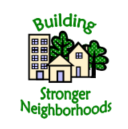 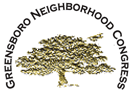 Neighborhoods2021Grant Guidelines The Building Stronger Neighborhoods program, through neighborhood development and grantmaking, supports Greensboro neighborhoods as they mobilize assets to enhance community quality of life. BSN is supported by the Building Stronger Neighborhoods Coalition: Cemala Foundation, Community Foundation of Greater Greensboro, Cone Health Foundation, Greensboro Neighborhood Congress, and Greensboro Public Library.Who is eligible?A neighborhood group recognized as a representative organization of the neighborhood and with broad resident support within the neighborhood; A neighborhood group working in conjunction with an established nonprofit organization(s); andGenerally, a group with limited financial resources.What types of projects are eligible?Leadership development projects to empower residents to make changes in their neighborhoods, and to assist in building infrastructure of neighborhood groups, including project management; training; and leadership development programs; financial planning and fundraising workshops; talent and personal development workshops.Community-building activities within and between neighborhoods that strengthen or expand personal connectivity by involving a broad representation of residents:  i.e., Inter-neighborhood impact workshops; neighborhood organization development; neighborhood sharing workshops (project success stories; fundraising tips, crime prevention techniques, etc.); inter-neighborhood summits.Technical competency projects such as computer literacy; website; database; newsletter design; media communications training; and training on use of free and low-cost technology; partnerships with schools and colleges in assessing educational needs of neighborhoods.Wellness, health, and green projects such as community gardens; sustainability education programs; green education and programs; soft walking trails; health fairs; walking or exercise programs; programs to improve community access to care; as well as informational programs on nutrition and other targeted health issues; and health education and wellness programs.Youth, children and family projects including athletic, cultural, community service, tutoring and mentoring programs.What types of awards are available?Grants range from $300 – $3,000.  Generally, neighborhood groups can receive up to two grants in a one-year period.  However, the total amount awarded to a single group may not exceed $5,000 within a 12-month period.   Please note that submitting an application is not a guarantee of funding.Special guidance for community garden and National Night Out requests:Up to $2,000 can be requested for the initial startup of a community garden. BSN does not typically provide ongoing funding to sustain gardens.Up to $500 can be requested to support a neighborhood’s National Night Out activities.Where do I get an application?The Building Stronger Neighborhoods application is available on the websites of the Greensboro Neighborhood Congress www.gnc-nc.org, the Community Foundation (CFGG) www.cfgg.org, and by email from the BSN Neighborhood Consultant at bsngrants@gmail.com. The Guidelines and Application are also available via mail from the BSN Neighborhood Consultant (336.355.8650) and at the CFGG office at 330 S. Greene Street.How does the grant process work?Workshops on the BSN grant application are held approximately three weeks before each application deadline.  The workshops are free, but pre-registration is requested.  To register, contact Sadie Blue at BSNGrants@gmail.com or 336.355.8650.  Neighborhood groups interested in applying should have a representative attend one of these workshops.  Attendance at one of these workshops is required for first-time applicants prior to submission of an application.  Once a grant is awarded, a partnership begins between BSN and the neighborhood group.  Before a check is issued, grantees must sign the Grant Agreement Form that outlines expectations including:  approved use of grant funds; reporting requirements (results of the project and accounting of funds used); and publicity guidelines.  Copies of these items are available from the BSN Neighborhood Consultant at BSNGrants@gmail.com or 336.355.8650.Grantees are also required to complete a Grant Report Form at the end of the project for which they received funding with project receipts.  This form is due as soon as all grant funds have been expended but no later than 12 months after the grant is awarded.  Subsequent proposals cannot be considered unless appropriate reporting forms have been completed for previously funded projects.  Please contact the BSN Neighborhood Consultant to determine your eligibility status for funding before completing another application form.  In special circumstances, grantees may request an extension of the deadline for using grants funds or a modification of how these funds are used.  The grant report form is available on the CFGG website or from the BSN Neighborhood Consultant.Are there any restrictions on how grant funds may be used?Grant funds may not be used to pay salaries for functions that have normally been or are done by volunteers.  Grant funds are not intended to support operating budgets of nonprofit agencies working in neighborhoods; however, neighborhood groups may use these funds to contract services from these organizations as well as other professional consultants.What kind of help is available for grants?Please direct questions on BSN grants to Sadie Blue, BSN Neighborhood Consultant at BSNGrants@gmail.com or at 336.355.8650.How do I contact the BSN grant administrative office?The administrative office for the Building Stronger Neighborhoods grant program is located at the Community Foundation of Greater Greensboro:	Sadie Blue, BSN Neighborhood Consultant – BSNGrants@gmail.com | 336.355.8650Michelle Sorrells, BSN Liaison – msorrels@cfgg.org | 336.379.9100	330 South Greene Street, Suite 100 	Greensboro, NC 27401 